UNIVERSIDAD PRIVADA DEL ESTE 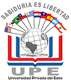 Consejo de Tutorías Año 2022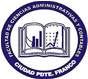                          TRABAJOS FINALES DEFENDIDOS                         TRABAJOS FINALES DEFENDIDOSTÍTULOS O TEMAS CARRERA 1 Innovación de las pymes en el mundo digital en Ciudad del EsteIngeniería Comercial2 Gestión de los datos de clientes en empresas de Medicina pre pagasIngeniería Comercial3 Gestión de Recursos Humanos en las PYMES de Ciudad del esteIngeniería Comercial4 Evasión fiscal y su incidencia en la recaudación del fisco del IRPCiencias Contables5 La importancia de la innovación y emprendimiento en las empresasAdministración de Empresas6 Cumplimiento tributario de los pequeños comerciantes del mercado de abasto de ciudad del esteCiencias Contables7 Factibilidad y aplicación contable en las finanzas personalesCiencias Contables8 Responsabilidad del contador frente al lavado de activos y financiamiento del terrorismoCiencias Contables9 Las Criptomonedas como método de pagoIngeniería Comercial10 Estrategias trade marketing para ventas de cosméticosIngeniería Comercial11 Impacto de la implementación de plan de negocio en las Mipymes de Ciudad del EsteIngeniería Comercial12 Aporte del Impuesto a la Renta de servicios personales en la  economía del paísCiencias Contables13 Plan estratégico para la reactivación económica en el rubro gastronómicoIngeniería Comercial14 Perspectivas administrativas de la Contabilidad de gestión para toma de desiciones gerencialesAdministración de Empresas15 Implementación de la RG 90/21 a funcionarios de la ItaipúCiencias Contables16 Aplicación de la facturación electrónica en la ciudad de Minga GuazúCiencias Contables17 Impacto de la Pandemia en empresas del sector gastronómico del año 2020Ciencias Contables18 Repercusión de la tecnología de vanguardia en la gestión de recursos humano Administración de Empresas19 Inclusión laboral de personas con discapacidad específicaAdministración de Empresas20 Nivel de conocimiento de la ley 6534/20 de producción de datos personales crediticiosAdministración de Empresas21 E-commerce y el impacto en los comercios gastrónomicos familiares en pandemiaAdministración de Empresas22 El Marketing digital como una estrategia para potenciar las ventas de una empresa de ropas femenina de Santa RitaAdministración de Empresas23 Ánalisis de factibilidad para la creación de Bella Plus Size una tienda exclusiva de ropas femeninas talle plus en la ciudad de TavapyAdministración de Empresas24 Proceso administrativo y organizacional en la comercialización y producción del maízAdministración de Empresas25 Creación de una empresa comercializadora de semillas en Santa RitaAdministración de Empresas26 Impacto de la Pandemia en la actividad comercial gastronómica de la ciudad de Santa RitaAdministración de Empresas27 Rotación del personal en el área administrativo en una empresa de logísticaAdministración de Empresas28 Análisis de mercado y estrategias de comercialización para introducir una nueva marca de cuidados capilares en el Alto ParanáIngeniería Comercial29 Estrategias de Publicidad y su impacto en las ventas en el Alto ParanáAdministración de Empresas30 Incidencia de la evaluación del desempeño laboral de los funcionarios del área administrativa de una empresa automotrizIngeniería Comercial31 Reclutamiento de personal capacitado para Home OfficeAdministración de Empresas32 factibilidad para crear una empresa de producción y comercialización de muebles de bambú (Factibilidad de una empresa de productos mobiliarios elaborados a base de bambú)Ciencias Contables 33 Prácticas contables en las empresas Pymes de laciudad de presidente francoCiencias Contables 34 Implementación del régimen tributario simplificado IRE SimpleCiencias Contables 35 Implementación del sistema integrado de facturación electrónica nacionalCiencias Contables 36 Facturas electrónicas como instrumento de control fiscal y recaudaciónCiencias Contables 37 Aporte del Impuesto a la Renta de Servicios Personales en la economía del paísCiencias Contables 38 Efecto de un método contable deficiente de la empresa ( Efecto de un método contable deficiente en la empresa unipersonal) Ciencias Contables 39 Control interno y la influencia de un sistema contable en una empresa S.A.Ciencias Contables 40 El impacto de la pandemia en las microempresas de Santa RitaAdministración de Empresas41 Eslabones débiles en educación financiera y administrativa de estudiantes pre-universitariosAdministración de Empresas42 Formalidades tributarias en la importación de rodados y su comercializaciónCiencias Contables 43 Aplicación de la facturación electrónica en la ciudad de Minga GuazúCiencias Contables44 Gestión de Logística de distribución para empresas de encomiendas terrestres de Ciudad del EsteIngeniería Comercial45 Implementación de la gestión de seprelad y plaft en área de segurosAdministración de Empresas46 Régimen tributario de la empresa maquiladora en el ParaguayCiencias Contables47 Marketing educativo como estrategia para la satisfacción de estudiantes universitariosIngeniería Comercial48 Estrategias para el control de stock en el rubro de cigarrillos electrónicosIngeniería Comercial49 Eslabones débiles en educación financiera y administrativa de estudiantes pre-universitariosAdministración de Empresas50 Desafíos que enfrentan los profesionales egresados para elegir un curso de posgradoAdministración de Empresas51 La incidencia del uso de las nuevas tecnologías en la administración empresarial       Administración de      Empresas52 Incidencia de los medios de pagos digitales en vendedores ambulantesAdministración de Empresas53 Influencia de los incentivos en el desempeño laboral de los trabajadoresAdministración de Empresas54 Inserción laboral de personas con discapacidad en las empresasAdministración de Empresas55 Importancia del liderazgo y su influencia en el talento humanoAdministración de Empresas56 Beneficio económico y comercial de la construcción del segundo puente con BrasilAdministración de Empresas57La calidad en la atención para la retención de clientesAdministración de Empresas58Brecha digital en el sector socioeconómico de la ciudad de ÑacundayIngeniería Comercial59Comercialización de panales solares como alternativa de ahorro energía para comerciosIngeniería Comercial60Implementación de la contabilidad de gestión en pequeñas empresas de moda Ciencias Contables61Influencia del salario emocional en los trabajadores de Ciudad del EsteAdministración de Empresas62Estrategias de recursos humanos para políticas de inclusión a personas con discapacidadAdministración de Empresas63Importancia de la Auditoria interna en una empresa privada Ciencias Contables64Mecanismo contables utilizados para evitar la evasión fiscalCiencias Contables65Resimple para formalizar a comerciantes del mercado de abasto de Minga GuazúCiencias Contables66Evaluación de las habilidades emprendedoras y el crecimiento de las PymesAdministración de Empresas67Rol del Contador público de Minga Guazú en la era digitalCiencias Contables68Planificación estratégica de negocios para iniciar un emprendimientoAdministración de Empresas69Requisitos de los gastos deducibles del Impuesto a la Renta Empresarial SimpleCiencias Contables70Estrategias de contabilidad y estados financieros de una empresa unipersonalCiencias Contables71Ajustes de la modernización tributaria del IRP - RGC desde el 2019Ciencias Contables72Importancia de la Auditoría Interna en una empresa privadaCiencias Contables73El impacto de la distribción del presupuesto público 2021 en Santa RitaAdministración de Empresas74Comercialización y efectos producidos por la aplicación de fertilizantes químicos en NaranjalAdministración de Empresas75Procedimientos administrativos para el departamento  de créditos de una empresa de refrigeraciónAdministración de Empresas76Análisis del impacto del marketing digital  en una ropería de Santa RitaAdministración de Empresas77Créditos y cobranzas de una empresa de refrigeración ubicada en Santa RitaAdministración de Empresas78Procedimientos administrativos para el aumento de la producción en un molino harineroAdministración de Empresas79Impacto de los precios de insumos textil en empresa de Santa RitaAdministración de Empresas80El impacto de la pandemia en las microempresas de Santa RitaAdministración de Empresas81Proceso adiministrativo en una empresa de electrónicos en la ciudad de Santa RitaAdministración de Empresas82IRE Simple y su función  para la formalización de las pequeñas empresasAdministración de Empresas83Plan estratégico de marketing alimenticioIngeniería Comercial84Importancia de la Contabilidad en las finanzas personalesCiencias Contables85Estrategias de Publicidad y su impacto en las ventas en el Alto ParanáIngeniería Comercial86La importancia del cheque en las operaciones comerciales de NaranjalAdministración de Empresas87Comunicación organizacional interna en empresas privadasAdministración de Empresas88Procedimientos administrativos para una mejor comercialización en un molino harineroAdministración de Empresas89Procedimientos administrativos para el departamento  de créditos de una empresa de refrigeraciónAdministración de Empresas90Ánalisis del impacto del marketing digital en una ropería de Santa RitaAdministración de Empresas91Percepción del contador sobre la implementación de la Ley Nº 90/21 en las unipersonalesCiencias Contables92Análisis de registro de beneficiarios finales ( Alcance de la Ley 5895/14 e Implementación Registros de beneficiarios finalesCiencias Contables93Nivel de mobbing, riesgo psicosocial y desempeño laboral en una entidad autárquicaAdministración de Empresas94Caracterización financiera de una empresa privada MIPYMES de Ciudad del EsteAdministración de Empresas95Incidencia del Impuesto a la Renta Personal como aporte económico al paísAdministración de Empresas96Inserción laboral de personas con discapacidad en las empresasAdministración de Empresas97Impacto de la motivación y su relación con la producción laboralAdministración de Empresas98Relación de incentivos financieros con la productividad de los trabajadores Administración de Empresas99Estrategias de comercialización para la introducción de una nueva marca de cuidados capilares en el Alto ParanáIngeniería Comercial100Administración de las finanzas de una empresa gastronómica en tiempos de crisisIngeniería comercial101Incubadora de empresas para los emprendimientos localesAdministración de empresas102Implementación del libro de compras y ventas según la RG90 de PYMESCiencias Contables103Conocimiento de contribuyentes sobre el Impuesto a la Renta Empresarial Régimen SimpleCiencias Contables104Estudio de prefactibilidad para la fabricación y comercialización de gel antibacterialAdministración de empresas105Impacto de los precios de insumos textil en empresas de confecciónAdministración de empresas106Factibilidad de la creación de un complejo de pádelAdministración de empresas107El cliente y su rentabilidad en la empresaIngeniería comercial108Importancia del control interno en cooperativas de Minga GuazúCiencias Contables109Satisfacción laboral de trabajadores administrativos y operarios de empresas privadasAdministración de empresas110Marketing digital como estrategia de ventas de una empresa de ropas femeninasAdministración de empresas111Factibilidad para la creación de una tienda de ropas femeninas talle plusAdministración de empresas112Asesoramiento y Gestión de Recursos Humanos en las PymesIngeniería comercial113Factibilidad para la creación de una empresa textil de indumentarias deportivasAdministración de empresas114Desafíos que enfrentan los profesionales egresados para elegir un curso de pos gradoAdministración de empresas115Alcance de la ley 5895/14 e implementacion en registros de beneficiarios finalesCiencias Contables116Aumento de la capacidad productiva de una empresa de confección de uniformesAdministración de empresas117Proceso administrativo y organizacional en la comercialización y producción del maízAdministración de empresas118Creación de una empresa comercializadora de semillas en Santa RitaAdministración de empresas119Importancia del Marketing digital dentro de una empresaAdministración de empresas